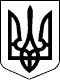 УКРАЇНАЧЕЧЕЛЬНИЦЬКА РАЙОННА РАДАВІННИЦЬКОЇ ОБЛАСТІРІШЕННЯ № 176 23 грудня 2016 року                                                                   9 сесія 7 скликанняПро роботу Чечельницького відділення поліції Бершадського відділу поліції Головного управління Національної поліції у Вінницькій областіза 2016 рік	Заслухавши інформацію начальника Чечельницького відділення поліції Бершадського відділу поліції ГУ НПУ «Про роботу Чечельницького відділення поліції Бершадського відділу поліції Головного управління Національної поліції у Вінницькій області за 2016 рік», відповідно до пункту 36 частини 1 статті 43 Закону України «Про місцеве самоврядування в Україні»,  враховуючи висновок постійної комісії районної ради з питань регламенту, депутатської діяльності та етики, зміцнення законності і правопорядку, районна рада ВИРІШИЛА:1. Інформацію начальника Чечельницького відділення поліції Бершадського відділу поліції ГУ НПУ Басалиги Р.І.  взяти до відома.	2.  Рекомендувати Чечельницькій селищній та сільським радам, їх виконавчим комітетам, правоохоронним і контролюючим органам вжити додаткових заходів та спільних скоординованих дій щодо забезпечення законності  і правопорядку на території району.	3. Контроль за виконанням цього рішення покласти на постійну комісію районної ради з питань регламенту, депутатської діяльності та етики, зміцнення законності і правопорядку (Лісницький В.О.).Голова районної ради                                                        С.В. П’яніщук